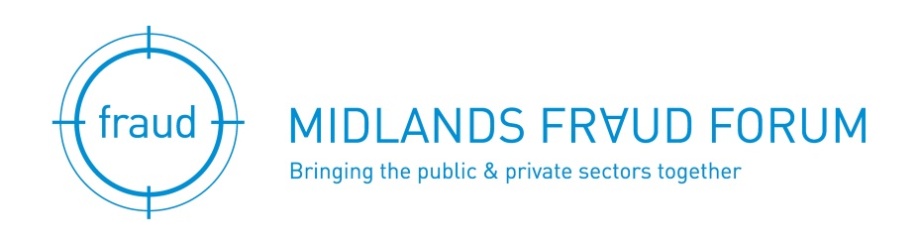 Tuesday 27 October 2015 – 8.30am to 11.45amHosted by Gateley LLPOne Eleven Edmund StreetBirminghamB3 2HJMasterclass How to interview about fraudAGENDASpeakersLorne Wiggin Investigations Manager, RBS Security & ResilienceRBS Research Project – Lorne is leading an internal interview research project and will introduce this to the forum.  He will return next year to share the findings.Lorne joined NatWest in 1985 and worked in Branch Banking moving to mortgage sales in 1992.  After two years of sales management he became responsible for training area sales managers. Following a Bank restructure Lorne became a Compliance Manager. Over six years this evolved into a specialist role working with third party vendors and confirming their adherence to agreed rules and regulations, during which time NatWest had become RBS.In 2006 Lorne joined the Investigations team as a Senior Investigator. In June of this year he was promoted to Investigations Manager and now jointly runs a team dealing with internal and external fraud investigations, reputational and regulatory issues, along with anything else the Bank’s senior officers  believe the team should be involved in.Janice Goldstraw-White, CriminologistThe other side of the bars: Interviewing fraudsters in prisonJanice will address the topic of research interviews and contrast these with investigatory interviews.  She will cover sample selection, the types of research interviews, formulating questions, undertaking the interview, why offenders participate and interviewer reflexivity.Dr Janice Goldstraw-White is an independent criminologist who runs her own management and research consultancy in the UK. With more than 20 prior years' experience as an accountant and auditor, mainly in the public sector, she is particularly interested in crime in the workplace; fraudster behaviour; and the role of women in fraud. She has extensively researched the area of white-collar crime, both in the UK and in Australia, with a particular focus on offender accounts of criminal behaviour. Her more recent projects have included the impact of the economic climate upon fraudster behaviour; perceptions of fraud, bribery and corruption in the Middle East and insurance fraudster behaviour. Since completing her PhD on offender accounting and white-collar crime, she has had a number of articles published and has also co-authored separate chapters on workplace crime and the motives of white-collar criminals. Her own book entitled ‘White-Collar Crime: Accounts of Offending Behaviour’ was published in November 2011 by Palgrave MacMillan.Detective Sergeant Richard Clarke, West Midlands PoliceInterview tactics in serious crime and working within prisonsD.S. Richard Clarke has been a West Midlands Police officer for 29 years. He spent more than a decade investigating serious & organised crime and homicide. During that phase of his career, he became accredited as an Interview Advisor, providing tactical and strategic advice on suspect and witness interviews to Senior Investigating Officers. In 2011 Richard achieved a BA (Hons) in Applied Investigation, a Criminal Justice interview-based programme at the University of Sunderland. Richard set up and still manages the Assisting Offender Unit at West Midlands Police and in 2013 was awarded a MA in Criminology at Birmingham City University. Richard is a visiting lecturer at Birmingham City University and a Subject Matter Expert at the College of Policing.Please Note:  Your attendance at this event qualifies as an hourly equivalent of your CPD requirement provided your non accredited course allowance has not already been met.   Please ensure you sign the attendance register.Venue details and directions:Click here: Gateley LLP Location Map REGISTRATION/APPLICATION FORMThe Masterclass is free for Midlands Fraud Forum members, or a substitute colleague from their organisation. Non-members can attend at a cost of £50.00 which includes membership of the Forum up to the date of our Annual Conference in February 2016. Registration for this event can now be made by members on the website using the link below:http://www.midlandsfraudforum.co.uk/event-1991012For non-members or replacement colleagues please complete the details below and return it to Sylvia Jones at info@midlandsfraudforum.co.uk or telephone 0121 356 1754I am unable to attend but would like a replacement from my company to attend, please see details below.Yes, I’d like to attend the Masterclass but I am not a member of Midlands Fraud Forum. I enclose a cheque for £50 payable to Midlands Fraud Forum. Please send me an invoice to the address below. Please complete the details below using capitals throughout. Members name    _______________________________________________________________Attendee name ______________________________________________________Job Title ____________________________ Company __________________________Address _______________________________________________________________	 ______________________________Postcode__________________________Telephone Number ______________________Email _____________________________08.30 Registration and Refreshments 09.00 Welcome & introduction 09.05 Lorne Wiggin, Royal Bank of Scotland09.35 Dr Janice Goldstraw-White, Criminologist10.20 Coffee10:45D.S. Richard Clarke, West Midlands Police11.30Questions to the speakers11.45Close